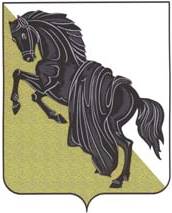 О внесении изменений в Программу социально-экономического развития Каслинского городского поселения, утвержденную постановлением  администрации Каслинского городского поселения от 11.09.2019 №274В соответствии с Федеральным законом от 06.10.2013 №131-ФЗ «Об общих принципах организации местного самоуправления в Российской Федерации», Уставом Каслинского городского поселения, руководствуясь ст.179 Бюджетного кодекса РФ от 31.07.1998 №145-ФЗ,ПОСТАНОВЛЯЮ:1.Утвердить прилагаемые изменения в Программу социально-экономического развития Каслинского городского поселения на 2019-2021г.г.    (приложения №№3-8).2.Начальнику общего отдела администрации Каслинского городского поселения (С.В.Герасимчук) разместить настоящее постановление на официальном сайте администрации Каслинского городского поселения.3.Постановление вступает в силу со дня его подписания.4.Контроль исполнения настоящего постановления оставляю за собой.ГлаваКаслинского городского поселения                                                  Е.Н. Васенина                                      														      Приложение №3         к постановлению администрацииКаслинского городского поселенияот ______________№_________1.Утвердить прилагаемые изменения в Программу, изложив Приложения №№3-8 в следующей редакции:МЕРОПРИЯТИЯпо электроснабжению       Приложение №4                                                                                                                                                                                                                                                                                                   к постановлению администрацииКаслинского городского поселенияот ______________№_________МЕРОПРИЯТИЯ по водоснабжению, водоотведениюПриложение №5                                                                                                                                                       к постановлению администрацииКаслинского городского поселенияот ______________№_________МЕРОПРИЯТИЯ по теплоснабжениюПриложение №6                                                                                                                                                       к постановлению администрацииКаслинского городского поселенияот ______________№_________МЕРОПРИЯТИЯ по газоснабжению         Приложение №7                                                                                                                                                                                                                                                                                                   к постановлению администрацииКаслинского городского поселенияот ______________№_________МЕРОПРИЯТИЯпо реконструкции, ремонту, строительству, содержанию улично-дорожной сети, искусственных сооружений Каслинского  городского поселения на период 2019-2021 гг.Приложение №8                                                                                                                                                       к постановлению администрацииКаслинского городского поселенияот ______________№_________МЕРОПРИЯТИЯпо восстановлению и развитию сетей уличного освещения города Касли с выводом на централизованные приборы учета на 2019 - 2021 годАДМИНИСТРАЦИЯ КАСЛИНСКОГО ГОРОДСКОГО ПОСЕЛЕНИЯЧелябинской областиПОСТАНОВЛЕНИЕ«_29___» _декабря_____ 2021 №_498____              г. Касли№п/пМероприятияСумма финансирования(тыс.руб.)Сумма финансирования(тыс.руб.)Сумма финансирования(тыс.руб.)Сумма финансирования(тыс.руб.)Сумма финансирования(тыс.руб.)Сумма финансирования(тыс.руб.)итого201920192020202020212021Соб-есредстваДоп.доходыСоб-есредстваДоп.доходыСоб-есредстваДоп.доходы1.Строительство ВЛ-10 кВ от ПС Касли до РП-1 для резервирования ф. 10кВ "№ 10" от ПС 110/35/10кВ Касли, (9км) в т. ч. совместный подвес ВЛ-0,4 кВ (3 км)-------2.Строительство ВЛ - 10 кВ от ПС Касли до ТП-12 5км, в том числе совместный подвес ВЛИ-0,4 кВ (5 км), для резервирования ф. 10кВ "№ 18"-------3.Строительство ЛЭП-10 кВ ф. №8 (ВЛ-10 кВ от ТП 42 до ТП 7),-------№п/пМероприятияСумма финансирования(тыс.руб.)Сумма финансирования(тыс.руб.)Сумма финансирования(тыс.руб.)Сумма финансирования(тыс.руб.)Сумма финансирования(тыс.руб.)Сумма финансирования(тыс.руб.)итого201920192020202020212021Соб-есредстваДоп.доходыСоб-есредстваДоп.доходыСоб-есредстваДоп.доходы1.Реконструкция или строительство магистрального водовода и разводящей сети:(Реконструкция централизованной системы водоснабжения в городе Касли Каслинского муниципального района Челябинской области. 1- очередь)----31,731678,031709,72.Очистка русла р. Исток99,00---250,5349,53.Ремонт водовода по ул.Лесная от ж.д. №23 до ул.Ленина в г,Касли612,24612,244.Капитальный ремонт фильтровальной насосной станции г.Касли, включая капитальный ремонт станции II подъема3,33 331,63334,9№п/пМероприятияСумма финансирования(тыс.руб.)Сумма финансирования(тыс.руб.)Сумма финансирования(тыс.руб.)Сумма финансирования(тыс.руб.)Сумма финансирования(тыс.руб.)Сумма финансирования(тыс.руб.)итого201920192020202020212021Соб-есредстваДоп.доходыСоб-есредстваДоп.доходыСоб-есредстваДоп.доходы1.Капитальный ремонт участка теплотрассы Д273 мм (в двухтрубном исполнении) от ТК-156А до ТК-159 по ул.Свободы в г.Касли, Челябинской области   31,863 154,143 002,972.Реконструкция теплотрассы от ТК-21 (ул.Лобашова,137)до ТК-86 и от ТК-24 до  ул.Лобашова,136 Ду250-254м в двухтрубном исчислении (непроходной канал)1,71698,31700,003.Реконструкция т/трассы от угла ж.д. по ул.Декабристов,134 (перед ТК-9 до ТК-10 Ду300-90м в двухтрубном исчислении (непроходной канал)1,21198,81200,004.Капитальный ремонт т/трассы от Ду250-164м в двухтрубном исчислении от ТК-17 до ТК-18 по ул.Лесная,8 (непроходной канал)2,12097,92100,00№п/пМероприятияСумма финансирования(тыс.руб.)Сумма финансирования(тыс.руб.)Сумма финансирования(тыс.руб.)Сумма финансирования(тыс.руб.)Сумма финансирования(тыс.руб.)Сумма финансирования(тыс.руб.)итого201920192020202020212021Соб-есредстваДоп.доходыСоб-есредстваДоп.доходыСоб-есредстваДоп.доходы1.Газоснабжение по ул. Коммуны (4-я очередь южной и восточной части города) – 1,0 км2,42396,82399,22.«Газоснабжение жилых домов по ул. Пролетарская (ж.д. от № 1 до № 41 нечетная сторона и от № 16 до № 60 четная сторона), Зав. Ильича (ж.д. от № 29 до № 71 нечетная сторона и от № 48 до № 88 четная сторона), Октябрьская (ж.д. от №35 до №41) в г. Касли Челябинской области» протяженностью 2,3 км1 092,41 092,43.«Газоснабжение жилых домов частного сектора по ул. Луначарского (3 очередь) в г. Касли Челябинской области»1,08192,88193,8№п/пМероприятияСумма финансирования (тыс.руб.)Сумма финансирования (тыс.руб.)Сумма финансирования (тыс.руб.)Сумма финансирования (тыс.руб.)Сумма финансирования (тыс.руб.)Сумма финансирования (тыс.руб.)итого201920192020202020212021Соб-есредстваДоп.доходыСоб-есредстваДоп.доходыСоб-есредстваДоп.доходыМероприятия за счет межбюджетных трансфертовМероприятия за счет межбюджетных трансфертовМероприятия за счет межбюджетных трансфертовМероприятия за счет межбюджетных трансфертовМероприятия за счет межбюджетных трансфертовМероприятия за счет межбюджетных трансфертовМероприятия за счет межбюджетных трансфертовМероприятия за счет межбюджетных трансфертовМероприятия за счет межбюджетных трансфертов1.Устройство автомобильной дороги по ул. 1-е Мая от ул. Куйбышева до конечной остановки361,176862,33 7223,52.Ремонт дороги ул.Энгельса418,32264,62682,93.Ремонт участков дорог к скверу со стороны ул.Ломоносова и ул. Свободы75,481434,031509,54.«Ремонт автодороги по ул.Памяти 1905 года (от ул.Ленина до дома – музея А.В.Чиркина) в г.Касли Челябинской области.»116,312209,92326,215.Ремонт автодороги, расположенной по адресу:Челябинская область, г.Касли, ул.Стадионная (от лыжной базы до бассейна)570,8210845,5311416,356.Содержание и текущее обслуживание дорог (профилирование, ямочный ремонт, нарезка водоотводов, уборка мусора, очистка придорожной полосы, подсыпка противогололедными материалами, снегоочистка и.т.д.) Организация  и техническое обслуживание технических средств регулирования и безопасности дорожного движения.разметка дорог продольная, монтаж и замена свето-возвратных знаков (СВЗ),  эксплуатация средств регулирования8 591,00-7528,7-7482,6-26 602,37.Установка нового светофора на перекрестке ул.Советская и ул.Революции536,3536,38.Устройство пешеходных переходов в г.Касли (ул.Лобашова, вблизи МДОУ №1124,9453,0477,99. Устройство пешеходных переходов в г.Касли (на пересечении ул. Ленина и ул. Крупская;- на пересечении ул. Памяти 1905 года и ул. Ленина;- по   ул. Ленина вблизи супермаркета "Дикси";-  по ул. Технологической в районе "КМЗ";-  по ул. Калинина вблизи д/с №5;- на ул. Ленина, вблизи МОУ "Каслинская СОШ №27").94,71647,01741,7№п/пМероприятияСумма финансирования (тыс.руб.)Сумма финансирования (тыс.руб.)Сумма финансирования (тыс.руб.)Сумма финансирования (тыс.руб.)Сумма финансирования (тыс.руб.)Сумма финансирования (тыс.руб.)итого201920192020202020212021Соб-есредстваДоп.доходыСоб-есредстваДоп.доходыСоб-есредстваДоп.доходыУстановка  2 опоры,  5 светильников с заменой м. провода  по ул. Труда-------Установка 5 опор, 5 светильников с заменой 500 м провода по ул.1Мая к МКД №37.-------